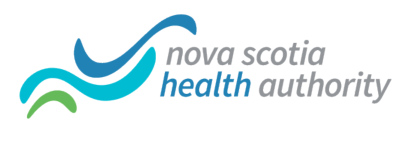 Benefit Program RenewalThe annual renewal of the life, dependent life, AD&D and travel benefits under the Nova Scotia Health Authority – Central Zone benefit program has been completed and there will be rate changes.  Your pay deposited on May 25, will reflect the renewal rate changes to these benefits. Basic, Dependent and Optional Life InsuranceBasic and dependent life insurance benefit plan results for the past policy year have not been good and an increase in premium is required effective April 30, 2017.  The basic life monthly rate will increase from $0.174 to $0.184 per $1,000 of benefit.  Per pay cost of this benefit is dependent on your salary level (this benefit is cost shared at 50% employee and 50% employer).  Below are a few samples of salary and per pay cost of Basic Life Insurance.Dependent life rate will increase from $2.41 to $2.71 per unit effective April 30, 2017.  Optional life rates, which are age-banded, will decrease by 10% for the upcoming policy period.  This premium is fully paid by the employee.Emergency Out-Of-Country TravelThe annual experience review by SSQ Financial pool of travel business has been completed and the experience of the past few years has been poor.  Therefore, a 5% increase is required to our current travel rates.  Effective April 30, 2017, (pay deposit May 25) the per pay rates for the employee will increase as follows:Single:	$0.16  (Employer $0.30)Family:	$0.32  (Employer $0.59)SalaryLife AmountCurrent Per Pay Cost *April 30 Per Pay Cost* *Both Employee & Employer Pay this amount$30,000 $60,000 $5.22 $5.52 $40,000 $80,000 $6.96 $7.36 $50,000 $100,000 $8.70 $9.20 MALE - RATE/$10,000MALE - RATE/$10,000FEMALE - RATE/$10,000FEMALE - RATE/$10,000AGESmokerNon-SmokerSmokerNon-SmokerUnder 250.6610.4880.2230.18225-290.5620.3640.2230.18230-340.5620.3390.3230.24835-390.8030.5040.4880.32340-441.3720.8600.7770.51245-492.5121.5121.2560.77750-544.2722.5612.1241.33055-597.2144.3303.8342.41360-6411.8817.3136.3223.85065-6917.88811.0149.3375.783